Escola Básica Municipal César Avelino BragagnoloErval Velho, SC.Professora: Dionillde Sutil e Giovana Ap. Rodrigues Bachin.Aluno (a):__________________________________________4 º ANO.Atividades para serem realizadas do dia 15/09 a 29/09.Trabalhos para serem realizados no livro História e Geografia de santa Catarina  Fazer a leitura e responder as questões de Geografia das páginas 11 a 30Ensino Religioso  –  21 de setembro  DIA DA ÁRVOREDeus amou os pássaros e inventou as árvores.Com muito capricho, torne esse desenho colorido com uma linda pintura.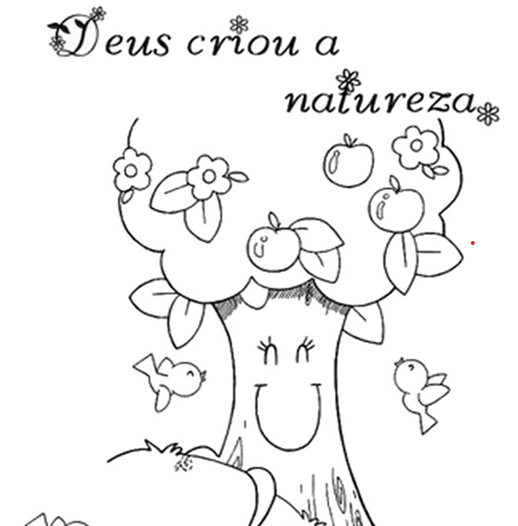 